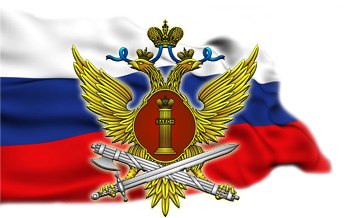 Приглашаем на службу в УФСИН России по Республике Коми граждан Российской Федерации от 18 до 35 лет, имеющих среднее (общее) полное образование, 
без ограничений годности в военном билете. Служба в уголовно-исполнительной системе связана с обеспечением надзора и охраны в отношении осужденных, подозреваемых и обвиняемых. Преимущества службы во ФСИН России:- полный социальный пакет;- стабильность;- возможность бесплатно учиться;- обеспечение формой одежды;- выход на пенсию по выслуге лет (12,5 лет);- надбавки к заработной плате за физическую подготовку;- бесплатное посещение спортзала и возможность принимать участие в спортивной и патриотической жизни города; Денежное довольствие от от 20000 до 45000 рублей:Тел. в с. Усть-Кулом8(8216) 94-8-15, 89121567803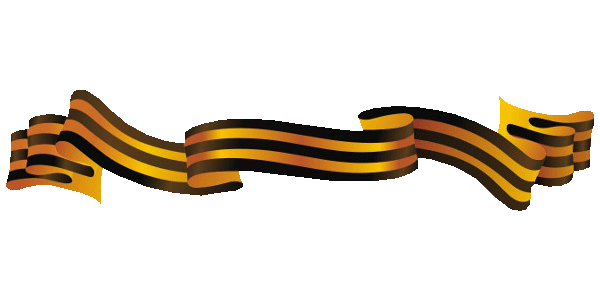 